Person Specification                                  		 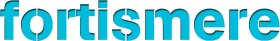 Job Title:	  	Assistant Head: Director of Sixth FormGrade / Salary:	Leadership Scale (L18-22)The following is a summary of the main attributes sought in candidates for this post.   It is recognised that no candidate will match the list perfectly, but the successful candidate will be able to demonstrate a good spread of attributes at a satisfactory level, across the range as a whole.EDUCATIONEXPERIENCE(May 2018)Signed:		……………………………………………. Dated:			……………………………………………. Evident in ApplicationEvident at InterviewEssentialEssentialEssentialEssential1.Qualified teacher status and proven record of effective teaching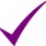 2.A good honours degree DesirableDesirableDesirableDesirable3.A proactive approach to own professional development with evidence of recent relevant personal professional development appropriate to this postEssentialEssentialEssentialEssential4.A clear vision of education and its purpose in an inclusive environment with the energy and optimism to drive the vision through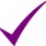 5.Have a strong commitment to outstanding progress and achievement for all6.Sound knowledge of current educational issues (11-19)7.Clarity of thought, ability to identify problems and produce solutions often under pressure8.To have experience of raising student achievement and whole school improvement9.To be able to handle data analysis, its interpretation and lead colleagues through planning, implementing and developing appropriate responses10.Commitment to continuous improvement and a track record of school innovation11.Good knowledge and understanding of effective learning and teaching strategies12.To evidence quality assurance of learning and teaching through monitoring performance and outcomes13.Ability to lead an area of curriculum or pastoral development14.Evidence of raising student achievement15.Excellent interpersonal and communication skills with an ability to present to a variety of audiences16.To support a collegiate leadership style and the vision of the Co-Headteachers17.Ability to work in a team and lead teams18.To demonstrate enjoyment in working in new and challenging situations19.To demonstrate strategic thinking and cyclical planning20.To be a highly effective classroom practitioner21.Act as a positive role model for students and staff22.Optimism and resilience appropriate to the demands of this role23.High standards and expectations of self and others24Demonstrate emotional intelligence when dealing with staff and students